"עסקים נפגשים בקהילה"
הסודות הכלכליים של סוף השנהמוזמנים לחשוף את העסק שלכם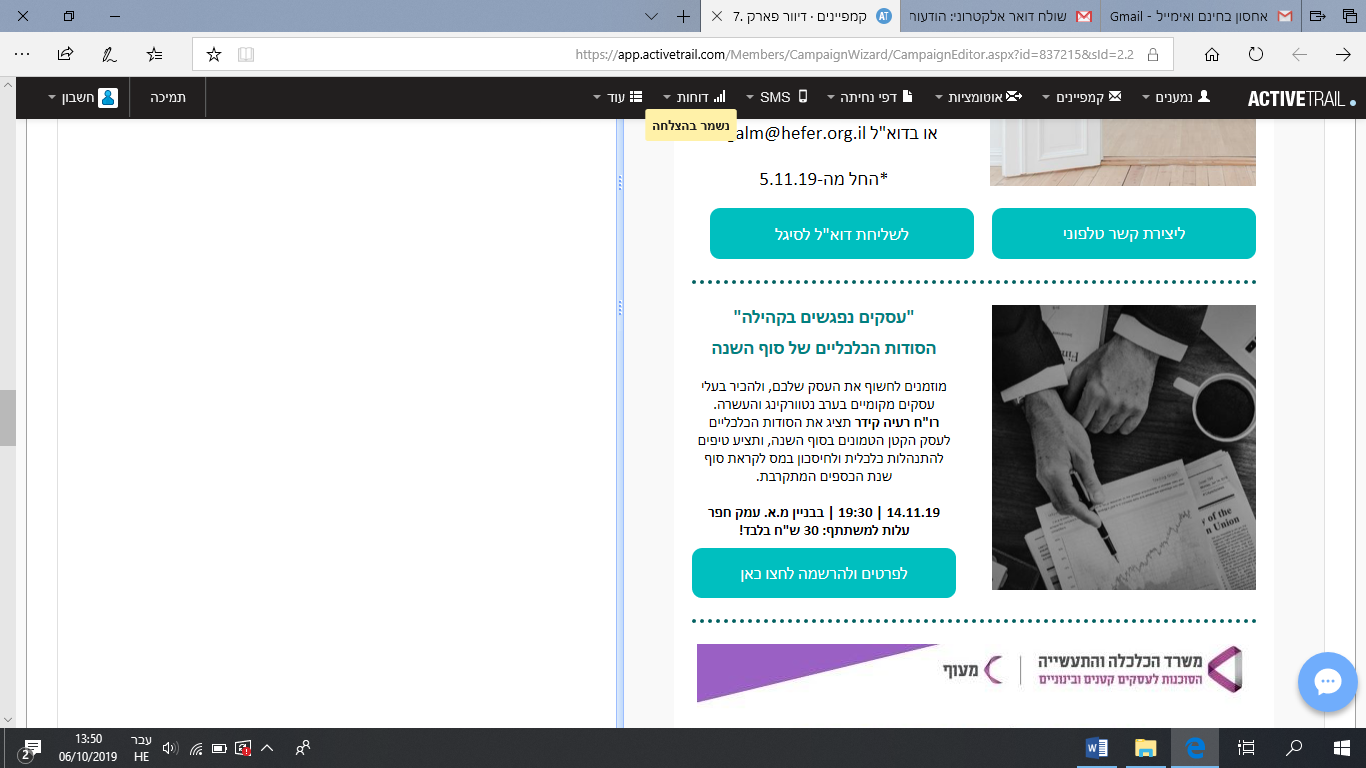 ולהכיר בעלי עסקים מקומייםבערב נטוורקינג והעשרה.
רו"ח רעיה קידר תציג את הסודות הכלכלייםלעסק הקטן הטמונים בדוח סוף השנה, ותציע טיפים להתנהלות כלכליתולחיסכון במס לקראת סוף שנת הכספים המתקרבת.

 | 14.11.19 | 19:30 בבניין מ.א. עמק חפר
עלות למשתתף: 30 ש"ח בלבד!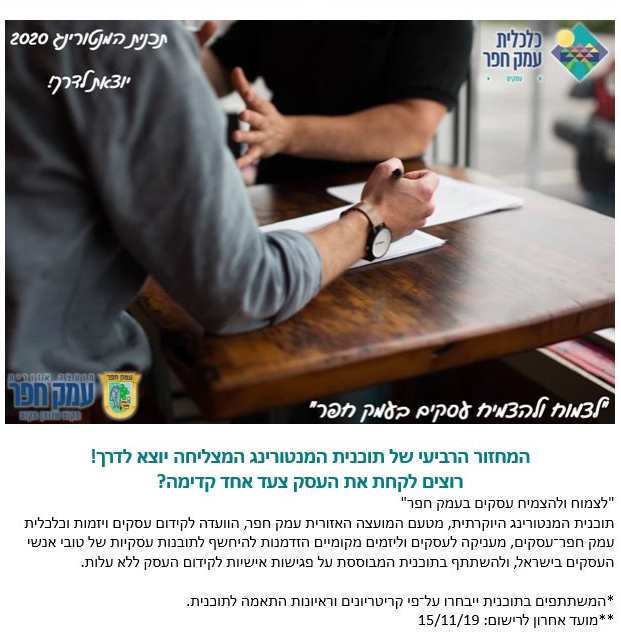 לפרטים והרשמה בלינק המצורף - 
https://calcalit.activetrail.biz/MENTOR2020